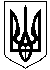 УКРАЇНАМАЛИНСЬКА МІСЬКА  РАДАЖИТОМИРСЬКОЇ ОБЛАСТІР І Ш Е Н Н ямалинської МІСЬКОЇ ради(              сесія восьмого скликання                            пленарне засідання)від                2022             №Про перейменування Нововороб’ївського навчально-виховного комплексу «Дошкільний навчальний заклад-загальноосвітній навчальний заклад І-ІІІ ступенів» Малинської міської ради Житомирської області та затвердження Статуту Нововороб’ївської гімназії Малинської  міської ради,закріплення майна за закладом на праві оперативного управління        Відповідно до Закону України «Про місцеве самоврядування в Україні», ст. 137 Господарського кодексу України, Закону України «Про державну реєстрацію юридичних осіб, фізичних осіб - підприємців та громадських формувань», Закону України «Про державну реєстрацію речових прав на нерухоме майно та їх обтяжень», Закону України «Про освіту», Закону України «Про повну загальну середню освіту», з метою формування спроможної освітньої мережі Малинської міської територіальної громади та приведення у відповідність до вимог чинного законодавства установчих документів закладів освіти, враховуючи рекомендації постійної комісії Малинської міської ради з гуманітарних питань, міська радаВ И Р І Ш И Л А:Перейменувати Нововороб’ївський навчально-виховний комплекс «Дошкільний навчальний заклад-загальноосвітній навчальний заклад І-ІІІ ступенів» Малинської міської ради Житомирської області на Нововороб’ївську гімназію  Малинської міської ради (повне найменування українською мовою Нововороб’ївська гімназія (скорочене найменування українською мовою).     2. Визначити тип закладу загальної середньої  освіти – гімназія.     3. Затвердити Статут Нововороб’ївської гімназії Малинської міської ради в новій редакції (додається).4. Привести у відповідність до вимог чинного законодавства відомості щодо Нововороб’ївської гімназії Малинської  міської ради, що вносяться до Єдиного державного реєстру юридичних осіб, фізичних осіб – підприємців та громадських формувань, а саме:  - засновником є Малинська міська рада (код ЄДРПОУ 26556344,  адреса: 11601, Житомирська  область, Коростенський район, місто Малин, площа Соборна, будинок 6а);- вищим органом управління юридичної особи є Засновник, а виконавчим – Директор.5. Керівнику Нововороб’ївської гімназії Малинської міської ради здійснити організаційні заходи щодо реєстрації змін до установчих документів.    6. Управлінню освіти, молоді, спорту та національно-патріотичного виховання виконавчого комітету Малинської  міської ради  (код ЄДРПОУ 33071141, юридична адреса: Україна, 11601, Житомирська  область, місто Малин, площа Соборна, будинок 6-А) прийняти до сфери управління Нововороб’ївську гімназію Малинської міської ради (код ЄДРПОУ 22055438, юридична адреса: Україна, 11630, Житомирська область, Коростенський  район, с.Нові Вороб’ї, вул. Шкільна, 4).     7. Доручити міському голові  укласти додаткову угоду до контракту з директором Нововороб’ївської гімназії Малинської  міської ради, змінивши назву юридичної особи Нововороб’ївський навчально-виховний комплекс «Дошкільний навчальний заклад-загальноосвітній навчальний заклад І-ІІІ ступенів» Малинської міської ради на Нововороб’ївської гімназії Малинської міської ради.     8. Припинити право оперативного управління нерухомим майном та окремо індивідуально визначеним майном (Україна, 11630, Житомирська область, Коростенський  район, с.Нові Вороб'ї, вул. Шкільна, 4), закріпленого за Нововороб’ївським навчально-виховним комплексом «Дошкільний навчальний заклад-загальноосвітній навчальний заклад І-ІІІ ступенів» Малинської міської ради (код ЄДРПОУ 22055438). 9. Закріпити нерухоме майно та окремо індивідуально визначене майно (Україна, 11630, Житомирська область, Коростенський  район, с.Нові Вороб'ї, вул. Шкільна, 4), яке раніше було закріплене за Нововороб’ївським навчально-виховним комплексом «Дошкільний навчальний заклад-загальноосвітній навчальний заклад І-ІІІ ступенів» Малинської міської ради (код ЄДРПОУ 22055438), за Нововороб’ївською гімназією  Малинської міської ради (код ЄДРПОУ 22055438) на праві оперативного управління.      10. Контроль за виконанням цього рішення покласти на постійну комісію Малинської міської ради з гуманітарних питань.Міський голова						             Олександр СИТАЙЛООлександр ПАРШАКОВВіталій  ЛУКАШЕНКОВіталій КОРОБЕЙНИК